«Прекрасен мир любовью материнской» В преддверии праздника Дня матери Людмила Фурман, председатель первичной организации сектора культуры Вороновского райисполкома ОО «Белорусский союз женщин» в рамках поздравительной акции «Прекрасен мир любовью материнской» поздравила и вручила милым дамам памятные открытки. Ведь День матери – это еще одна возможность поблагодарить главного человека в нашей жизни за любовь, заботу и за все бескорыстные жертвы, на которые они идут ради блага своих детей. Любите и берегите ваших матерей. Цените каждый час, проведённый вместе с ними. И пусть та нежность и ласка, которую вы дарите своим мамам, вернётся к вам в ваших детях.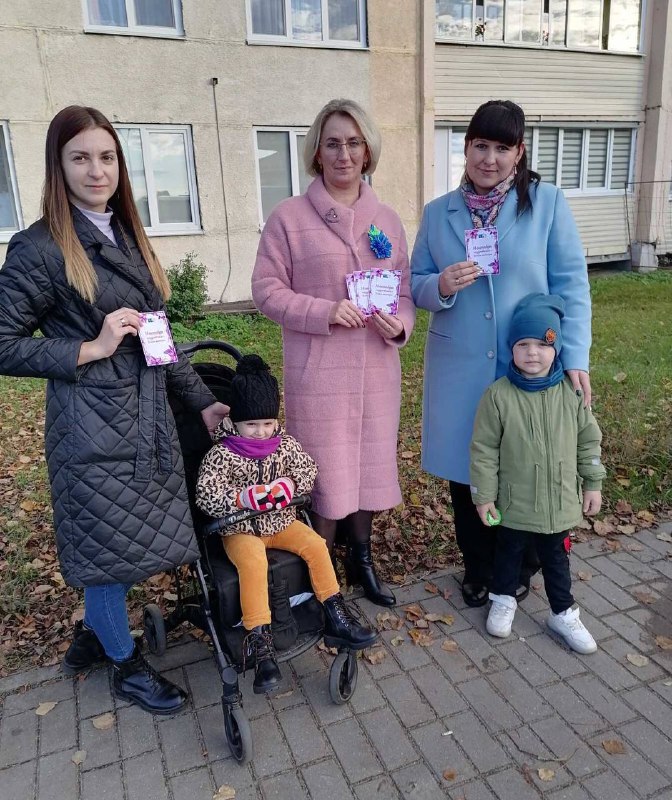 